 Додаток № 4 до договору: Обсяг персональних даних, наданих на обробку Збір «Оперативна програма Знання Освіта Розвиток»Обсяг персональних даних заявників, бенефіціарів та партнерівФізичні та юридичні особи, дані яких оброблятимуться у зв'язку з перевіркою відповідності витрат критеріям у межах Проекту.Дані про інституційних учасників (зокрема фізичних осіб, які здійснюють індивідуальну підприємницьку діяльність).Докладний обсяг даних наведено в Посібнику з умов збору та передачі даних в електронній формі на 2014-2020 роки. Крім того: Дані окремих учасників.Докладний обсяг даних наведено в Посібнику з умов збору та передачі даних в електронній формі на 2014-2020 роки. Крім того: Дані співробітників, які беруть участь у підготовці та реалізації проектів, та дані співробітників установ, які беруть участь у реалізації національної оперативної програми на 2014-2020 роки, співфінансованої з EFS, які займаються проектами.Дані про персонал проекту.Докладний обсяг даних наведено в Посібнику з умов збору та передачі даних в електронній формі на 2014-2020 роки.Учасники тренінгів, конкурсів та конференцій (особи, що беруть участь у тренінгах, конкурсах та конференціях у зв'язку з реалізацією Оперативної програми «Знання Освіта Розвиток 2014-2020», відмінні від учасників у розумінні визначення учасника, наведеного у Принципах нагляду за ходом реалізації оперативних програм на 2014-2020 роки).Збір «Центральна телеінформаційна система підтримки реалізації операційних програм»Користувачі центральної телеінформаційної системи з боку бенефіціарів/партнерів проектів (особи, уповноважені приймати обов'язкові для виконання рішення від імені бенефіціара/партнера)Обсяг персональних даних заявників, бенефіціарів та партнерів.Докладний обсяг даних відображено в  Посібнику з умов збору та передачі даних в електронній формі на 2014-2020 роки .  Дані про інституційних учасників (зокрема фізичних осіб, які здійснюють індивідуальну підприємницьку діяльність). Докладний обсяг даних відображено в  Посібнику з умов збору та передачі даних в електронній формі на 2014-2020 роки.  Дані окремих учасників.Докладний обсяг даних наведено в Посібнику з умов збору та передачі даних в електронній формі на 2014-2020 роки.Дані про персонал проекту.Докладний обсяг даних наведено в Посібнику з умов збору та передачі даних в електронній формі на 2014-2020 роки.Фізичні та юридичні особи, дані яких будуть оброблятися у зв'язку з перевіркою відповідності коштів критеріям у рамках Проекту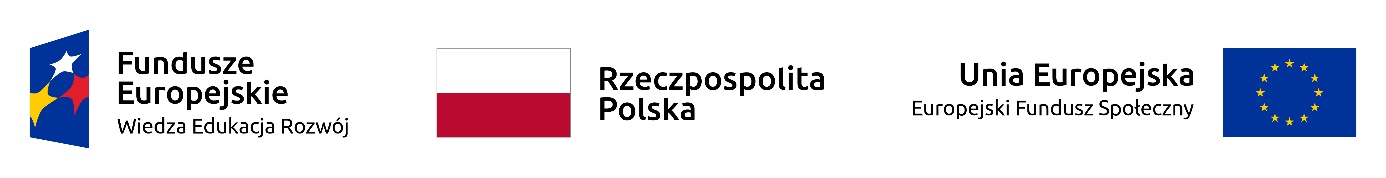 ДЕКЛАРАЦІЯ УЧАСНИКА ПРОЕКТУ (передбачає зобов'язання щодо надання інформації, реалізоване згідно зі статтею 13 та статтею 14 Регламенту Європейського парламенту та Ради (ЄС) 2016/679) У зв'язку з участю у проекті під назвою ………………………………………………………………… я беру до уваги, що: Адміністратором моїх персональних даних є міністр з регіонального розвитку, що виконує обов'язки Керуючого органу для Оперативної програми «Знання Освіта Розвиток 2014-2020», з місцезнаходженням за адресою: ul. Wspólnej 2/4, 00-926 Warszawa. Обробка моїх персональних даних є законною та відповідає умовам, зазначеним у ст. 6 п. 1 літ. с та ст. 9 п. 2 літ. g Регламенту (ЄС) 2016/679 Європейського Парламенту та Ради (GDPR) – персональні дані необхідні для реалізації Оперативної програми «Знання Освіта Розвиток 2014-2020» (PO WER) на підставі:  Регламенту Європейського парламенту та Ради (ЄС) № 1303/2013 
 від 17 грудня 2013 р., що встановлює загальні положення про Європейський фонд регіонального розвитку, Європейський соціальний фонд, Фонд об'єднання, Європейський сільськогосподарський фонд розвитку сільських районів та Європейський фонд морського та рибного господарства, а також встановлює загальні положення про Європейський фонд регіонального розвитку, Європейський соціальний фонд, Фонд згуртування та Європейський фонд морського та рибного господарства, а також скасовує Регламент Ради (ЄС) № 1083/2006 (Законодавчий вісник ЄС L 347 від 20.12.2013, стор. 320 із змінами),   Регламенту Європейського парламенту та Ради (ЄС) № 1304/2013 від 
 17 грудня 2013 р. про Європейський соціальний фонд, що скасовує Регламент Ради (ЄС) № 1081/2006 (Законодавчий вісник ЄС L 347 від 20.12.2013, стор. 470 із змінами), .Закону від 11 липня 2014 р. «Про принципи реалізації програм у сфері політики згуртування, що фінансуються у фінансовій перспективі 2014–2020 рр.» (Законодавчий вісник від 2019, поз. 1781);Виконавчого регламенту Комісії (ЄС) № 1011/2014 від 22 вересня 2014 р., який встановлює детальні правила впровадження для Регламенту Європейського парламенту та Ради (ЄС) № 1303/2013 щодо шаблонів для передачі певної інформації до Комісії та детальні правила обміну інформацією між бенефіцыарами та керуючими, сертифікуючими, аудиторськими та посередницькими установами (Законодавчий вісник ЄС L 286 від 30.09.2014, стор. 1). Мої персональні дані будуть оброблятися у наступних зборах даних: Оперативна програма «Знання Освіта Розвиток», «Центральна телеінформаційна система, що підтримує реалізацію операційних програм».Мої персональні дані будуть оброблятися виключно для реалізації проекту ..............................................................., зокрема, підтвердження відповідності витрат критеріям, надання підтримки, моніторингу, оцінки, контролю, аудиту та звітності, а також інформаційної та рекламної діяльності в рамках PO WER. Мої персональні дані надані для обробки установі-посереднику ...................................... ......................................................... (назва та адреса відповідної установи-посередника), бенефіціару, що реалізує проект - ......………………………………………………………… ……………………… (назва та адреса бенефіціара) та юридичним особам, які за запитом бенефіціара беруть участь у реалізації проекту - ………………………….…………………………… ……………………………………………………………………………………………………. (Назва та адреса вищевказаних осіб). Мої персональні дані можуть бути передані організаціям, які проводять оціночні дослідження, на запит Управляючої установи, установи-посередника або бенефіціара.  Мої персональні дані також можуть бути передані спеціалізованим компаніям, які здійснюють на вимогу Керівної установи, установи-посередника та бенефіціара контроль та аудит у рамках PO WER. Мої персональні дані можуть бути передані Керівним установам організаціям, що надають послуги, пов'язані з обслуговуванням та розвитком телеінформаційних систем.Мої персональні дані можуть бути надані органам, уповноваженим відповідно до застосовного законодавства.Надання даних є обов'язковою умовою для отримання підтримки, а відмова від їх надання рівнозначна неможливості надання підтримки в рамках проекту.Протягом 4 тижнів після закінчення участі у проекті я надам бенефіціару дані про свій статус на ринку праці та інформацію про участь в освіті чи навчанні, а також про отримання кваліфікації або набуття компетенцій.Протягом трьох місяців після завершення моєї участі у проекті я надам дані про свій статус на ринку праці.Мої персональні дані не будуть передані до третьої країни або міжнародної організації.Мої персональні дані не будуть використовуватись для автоматизованого прийняття рішень.Мої персональні дані зберігатимуться доти, доки не буде врегульовано Оперативну програму «Знання Розвиток Освіта 2014–2020» та не буде завершено архівування документації.Я можу зв'язатися у бенефіціара з особою, яка відповідає за захист обробки персональних даних, надіславши повідомлення на адресу електронної пошти ……………………………………… або з Інспектором із захисту даних, призначеним адміністратором, надіславши повідомлення на адресу електронної пошти. Я маю право отримати доступ до своїх даних та виправити їх або обмежити обробку, якщо умови, викладені у ст. 16 и 18 GDPR.У мене є право подати скаргу до наглядового органу, яким є Голова Управління захисту персональних даних. З метою підтвердження відповідності витрат критеріям у проекті та моніторингу, мої персональні дані, такі як ім'я (імена), прізвище, номер PESEL, номер проекту, дата початку участі у проекті, дата завершення участі у проекті, код страхового покриття, сума страхової премії з медичного страхування, сума страхової премії зі страхування від нещасних випадків можуть оброблятися у зборі даних: «Збір персональних даних із ZUS». Для цього збору використовується зазначена вище інформація.№ п/пНазва1Ім'я заявника (бенефіціара)2Правова форма3Форма власності4NIP5REGON6Адреса розташування: ВулицяНомер будинкуНомер офісуПоштовий індексНаселений пунктКраїнаВоєводствоПовітҐмінаТелефонФаксЕл. поштаВеб сайт7Особа (особи), уповноважена(-і) приймати обов'язкові для виконання рішення від імені заявника8Контактна особа для робочих питань:Ім’я ПрізвищеНомер телефонуЕл. поштаНомер факсуАдреса:ВулицяНомер будинкуНомер офісуПоштовий індексНаселений пункт9Партнери10Назва організації/установи11Правова форма12Форма власності13NIP14REGON15Адреса розташування:ВулицяНомер будинкуНомер офісуПоштовий індексНаселений пунктКраїнаВоєводствоПовітҐмінаТелефонФаксЕл. поштаВеб сайт16Особа (особи), уповноважена(-і) приймати обов'язкові для виконання рішення від імені партнера17Символ партнера1Відповідність коштів критеріям у Проекті відповідно до  вказівок міністра, відповідального за розвиток 1Приналежність до цільової групи відповідно до Детального опису пріоритетних осей Оперативної програми «Знання Освіта Розвиток 2014-2020» /Річний план дій, затверджений до реалізації/Заявка на дофінансування проекту, затверджена до реалізації1Приналежність до цільової групи відповідно до Детального опису пріоритетних осей Оперативної програми «Знання Освіта Розвиток 2014-2020» /Річний план дій, затверджений до реалізації/Заявка на дофінансування проекту, затверджена до реалізації№ п/пНазва1Ім’я  2Прізвище3Ідентифікатор користувача4Ел. пошта5Тип користувача6Місце роботи 7Телефон8Ім'я заявника/бенефіціара9Країна10PESEL№ п/пНазва1Адреса:ВулицяНомер будинкуНомер офісуПоштовий індексНаселений пункт2Номер платіжного рахунку3Сума винагороди№ п/пНазва1Ім’я  2Прізвище3Назва установи/організації4Ел. пошта5Телефон6Особливі потреби№ п/пНазва1Ім’я 2Прізвище3Телефон4Ел. пошта5Країна6PESEL№ п/пНазва1Адреса:ВулицяНомер будинкуНомер офісуПоштовий індексНаселений пункт2Номер платіжного рахунку3Сума винагороди№ п/пНазва1Ім'я виконавця2Ім’я 3Прізвище2Країна3NIP4PESEL5Адреса:ВулицяНомер будинкуНомер офісуПоштовий індексНаселений пункт6Номер платіжного рахунку7Сума винагороди…..……………………………………………………………………………………МІСЦЕ І ЧАСЧИТАБЕЛЬНИЙ ПІДПИС УЧАСНИКА ПРОЕКТУ * 